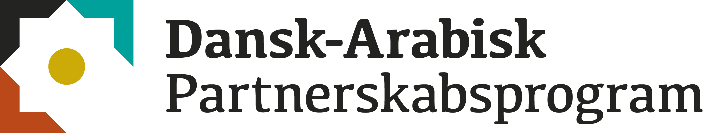 Kommunikationsplan for de kommende månederI forlængelse af jeres organisations kontrakt med Udenrigsministeriet skal der i marts og september indsende et skema, der oplister jeres kommunikationsaktiviteter det kommende halve år. Skemaet skal hjælpe DAPPKOM med at danne overblik over relevante aktiviteter og kommunikationsindsatser, så vi kan formidle alle DAPP-organisationernes arbejde bedst og mest muligt på vores egne platforme og i eksterne medier. Derfor vil vi gerne have så meget detaljeret information som muligt. Skriv hellere for mange punkter på end for lidt. Hvis i ligeledes allerede har detaljerede kommunikationsplaner eller beskrivelser, pressemeddelelser el. lign., der knytter sig til specifikke aktiviteter, så må I meget gerne vedhæfte dem sammen med kommunikationsplanen. På den måde bliver vi rustede til at vurdere, hvordan vi kan og bør sætte ind i forhold til kommunikation om aktiviteterne.Vedr. udfyldning af skemaet.I skal udfylde et skema for hver måned i perioden.Relevante felter udfyldes efter bedste evne. Hvis målgruppen til et konkret event/aktivitet/produkt adskiller sig markant fra DAPPKOM’s målgrupper, må I meget gerne anføre det. Ellers går vi ud fra, at målgrupper og formål svarer til dem, I er bekendte (se branding guidelines/skrivevejledning). Forhold jer meget gerne til punkterne i parenteserne under ’kommunikationsindsats’ og ’uafhængige kommunikationsprodukter’. Hvis I er i tvivl, så ring eller anfør det, så vi kan tale om det, når vi ses.Alle punkter og felter er ikke relevante hver måned, og det vil naturligvis også være lettere at kigge én måned frem end seks. Skemaet skal derfor ikke erstatte den løbende kontakt med DAPPKOM. Vi vil jævnligt indkalde til statusmøder, og hvis i har mulighed for at opdatere skemaerne, så tager vi gladelig imod dem – også på andre tidspunkter end ved de normale deadlines.Vi glæder os til at læse om jeres spændende planer.Mvh.DAPPKOM. [Måned][Måned][Måned][Måned]Event/Aktivitet(Kort beskrivelse, formål, deltagere etc.)LandKommunikationsindsats(Planer for presse, invitation, foto, sociale medier)Kontakt12345Uafhængige kommunikationsprodukter/ -indsatser og artikler til DAPP(Planer om artikler til DAPPs nyhedsbrev, egne produktioner af fx rapporter, korte film til SoMe, presseinterviews)Uafhængige kommunikationsprodukter/ -indsatser og artikler til DAPP(Planer om artikler til DAPPs nyhedsbrev, egne produktioner af fx rapporter, korte film til SoMe, presseinterviews)Uafhængige kommunikationsprodukter/ -indsatser og artikler til DAPP(Planer om artikler til DAPPs nyhedsbrev, egne produktioner af fx rapporter, korte film til SoMe, presseinterviews)Uafhængige kommunikationsprodukter/ -indsatser og artikler til DAPP(Planer om artikler til DAPPs nyhedsbrev, egne produktioner af fx rapporter, korte film til SoMe, presseinterviews)11112222